Home Study Timetable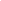 MondayTuesdayWednesdayThursdayFridaySaturdaySunday8-9am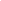 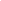 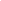 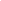 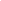 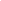 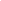 9-10am 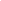 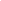 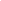 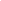 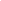 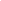 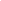 10-11am 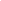 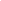 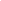 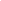 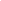 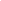 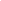 11am-12pm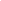 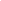 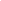 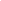 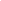 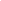 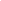 12-1pm 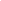 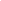 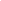 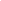 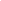 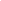 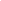 1-2pm 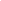 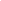 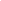 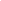 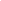 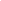 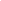 2-3pm 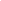 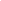 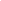 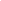 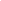 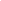 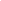 3-4pm 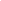 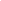 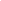 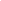 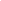 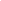 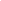 4-5pm 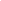 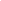 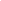 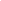 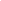 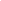 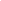 5-6pm 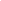 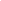 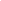 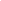 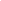 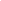 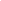 6-7pm 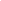 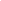 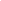 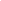 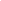 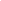 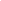 7-8pm 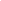 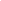 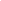 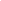 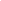 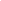 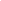 8-9pm 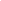 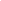 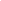 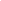 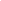 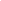 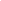 9-10pm 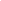 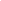 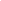 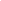 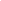 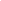 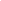 10-11pm 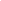 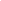 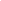 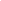 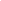 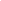 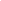 11pm-12am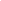 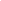 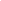 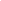 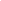 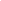 